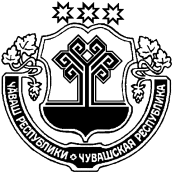 В соответствии со статьей 18 Федерального Закона «Об основных гарантиях избирательных прав и права на участие в референдуме граждан Российской Федерации», статьей 8 Закона Чувашской Республики «О выборах в органы местного самоуправления в Чувашской Республике» Собрание депутатов Трехбалтаевского сельского поселения  решило: Утвердить прилагаемую Схему одномандатных избирательных округов по выборам депутатов  Собрания депутатов Собрания депутатов Трехбалтаевского сельского поселения Шемуршинского района  Чувашской Республики, включая ее графическое изображение.Глава Трехбалтаевского сельского поселенияШемуршинского района					                  Ф.Ф.Рахматуллов                                                          Схема одномандатных избирательных округов по выборам депутатов Собрания депутатов Трехбалтаевского сельского поселения Шемуршинского района Чувашской Республики в 2020 годуЧЁВАШ РЕСПУБЛИКИШАМАРША РАЙОНЕЧУВАШСКАЯ РЕСПУБЛИКА ШЕМУРШИНСКИЙ РАЙОН ПАЛТИЕЛЯЛ ПОСЕЛЕНИЙЕН ДЕПУТАТСЕН ПУХАВЕ ЙЫШАНУ07    02   2020 № 3Палтиел ялеСОБРАНИЕ ДЕПУТАТОВ ТРЕХБАЛТАЕВСКОГО СЕЛЬСКОГО  ПОСЕЛЕНИЯ РЕШЕНИЕ         07  02  2020г. № 3	  село ТрехбалтаевоОб утверждении схемы одномандатных избирательных округов по выборам депутатов Собрания депутатов Трехбалтаевского сельского поселения   Шемуршинского района Чувашской Республики                     УТВЕРЖДЕНАрешением Собрания депутатов Трехбалтаевского сельского поселения  от 07 февраля 2020 г. №3		№№округаНаименование округаМестонахождение окружной избирательной комиссииГраницы округа: территории  входящие в его составКоличество избирателей1.КолхозныйЗдание Трехбалтаевского ЦСДК АУ «ЦКС» Шемуршинского районас.Трехбалтаево: ул.Колхозная; ул.Тукая1392.ШкольныйЗдание Трехбалтаевского ЦСДК АУ ЦКС Шемуршинского районас.Трехбалтаево:  ул.Молодежная; ул.Школьная; ул.Советская,  дом №№ 2-34(четные)1243.ГагаринскийЗдание Трехбалтаевского ЦСДК АУ ЦКС Шемуршинского районас.Трехбалтаево:ул.Гагарина; ул.Победы; ул.Центральная.1404.НабережныйЗдание Трехбалтаевского ЦСДК АУ ЦКС Шемуршинского районас. Трехбалтаево: ул.Набережная-1; ул.Набережная-2; ул.Набережная-3.1415.СоветскийЗдание Трехбалтаевского ЦСДК АУ ЦКС Шемуршинского районас. Трехбалтаево:  ул.Советская, дом №№ 1-45 (нечетные);  ул.Урукова.1306.ЛенинскийЗдание Трехбалтаевского ЦСДК АУ ЦКС Шемуршинского районас. Трехбалтаево:ул.Ленина; ул.Спортивная; ул.Советская, дом  №№ 36-54(четные),  дом №№ 47-59 (нечетные)1167.ОктябрьскийЗдание Трехбалтаевского ЦСДК АУ ЦКС Шемуршинского районас. Трехбалтаево:ул.Октябрьская; ул.Михайлова; ул.Карла Маркса; ул.Новая;  ул.Полевая.1368.ЗападныйЗдание Байдеряковского сельского клуба АУ ЦКС Шемуршинского районад.Байдеряково:ул.Сейфутдинова;  ул.Лесная; ул.Полевая- дом №№ 10,11.    1249.ВосточныйЗдание Байдеряковского сельского клуба АУ ЦКС Шемуршинского районад.Байдеряково:ул.Новая; ул.Лашмана, дом №№ 1-21(нечетные); ул.Полевая- дом №№ 1-911810.ЧапаевскийЗдание Байдеряковского сельского клуба АУ ЦКС Шемуршинского районад.Байдеряково:ул.Чапаева; ул.Алеева; ул.Песчаная; ул.Лашмана, дом №№ 2-22(четные)1181286